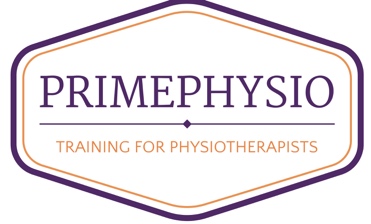 Primephysio Foundation Category II Organisations awardPlease email completed form to info@primephysio.com PERSONAL DETAILS – please complete all sectionsFinancial details of support requested : As applicable Please note we can only transfer funds to organisation bank account not individual bank account alternatively we can pay for the required item directly to the supplier/provider.Organisation Name :Contact person Forename:Surname:Position within the organisation:Email/s:Work Telephone No:Mobile No:Organisation Address:Organisation type:e.g. Charitable trust , Public university ActivityType of activity the fund will be used for :If more than one activity, please state details of each activity in a separate raw. Please state as much details as possible Activity 1:The fund will be used for :Please give details Estimated Cost in USD Select as appropriate:Staff Training:Equipment:Printing of flyers or setting website: Equipment:OtherI confirm that I have read the criteria for applicants for organisation awards and the terms and conditions set out by Primephysio Foundation.I agree to Primephysio Foundation holding my personal details in accordance to GDPR regulations.  Contact Name:							Date:Signature:Position:OrganisationPlease Email this form to:  info@primephysio.com Website:	                   www.primephysio.com 